BOSNA I HERCEGOVINA FEDERACIJA BOSNE I HERCEGOVINE ZENIČKO-DOBOJSKI KANTON OPĆINA ZAVIDOVIĆI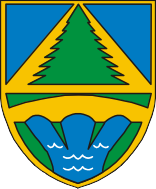 OPĆINSKI NAČELNIKKabinet općinskog načelnikaBroj: 02-05-2856/18-AP-5Datum: 13.11.2018. godinePREDMET: Poziv na  javnu  raspravu  po  Nacrtu  odluke o proglašenju Grada Zavidovići, dostavlja seOpćinsko vijeće Zavidovići na 26. sjednici održanoj 30.10.2018. godine, razmatralo je Nacrtu odluke o proglašenju Grada Zavidovići.Tom prilikom Općinsko vijeće Zavidovići usvojilo je Nacrtu odluke o proglašenju Grada Zavidovići, te donijelo zaključak kojim se navedeni akt upućuje na javnu raspravu.Svoje prijedloge, mišljenja i sugestije sva zainteresovana pravna i fizička lica mogu dostaviti pismeno, odnosno usmeno po Nacrta odluke o proglašenju Grada Zavidovići do 30.11.2018. godine.Javna rasprava održat će se 27.11.2018. godine (UTORAK) u 11:00 sati u Zavidovićima, ulica „Safvet bega Bašagića“ broj 9, 1. sprat zgrade Općine Zavidovići, Velika sala za sastanke.Nakon provedene javne rasprave Kabinet općinskog načelnika dužan je na osnovu pismenih primjedbi, mišljenja i sugestija, sačiniti izvještaj o provedenoj javnoj raspravi, te isti dostaviti Općinskom načelniku i Općinskom vijeću Zavidovići.Kabinet općinskog načelnika će prilikom utvrđivanja Prijedloga odluke o proglašenju Grada Zavidovići voditi računa o prijedlozima, mišljenjima i sugestijama iz javne rasprave i u obrazloženju akta navesti razloge zašto ne prihvata određene prijedloge, mišljenja i sugestije date u toku javne rasprave po nacrtu.Tekst Nacrta odluke o proglašenju Grada Zavidovići može se preuzeti na službenoj stranici Općine Zavidovići www.zavidovici.ba, u kategoriji „JAVNE RASPRAVE“, ili u Kabinetu općinskog načelnika, zgrada Općine Zavidovići, treći sprat kancelariji 301-b.NAPOMENA: Javna rasprava po Nacrtu odluke o proglašenju Grada Zavidovići zakazana za 26.11.2018. godine (PONEDJELJAK) u 11:00 sati se otkazuje zbog mogućnosti određivanja navedenog datuma kao neradni dan u povodu 25. novembra “Dan državnosti Bosne I Hercegovine”. S poštovanjem.Dostavljeno:	SEKRETAR OPĆINSKOGORGANA DRŽAVNE SLUŽBENaslovu,U spis.	Nermin Čahtarević, dipl. pravnikOpćina Zavidovići, Ul. Safvet bega Bašagića bb. 72220 Zavidovićitel: 032-878-314 centrala, fax: 032-868-230, www.zavidovici.ba, opcina.zavidovici@zavidovici.ba, opzdici@bih.net.ba